Управление  Пенсионного фонда РФ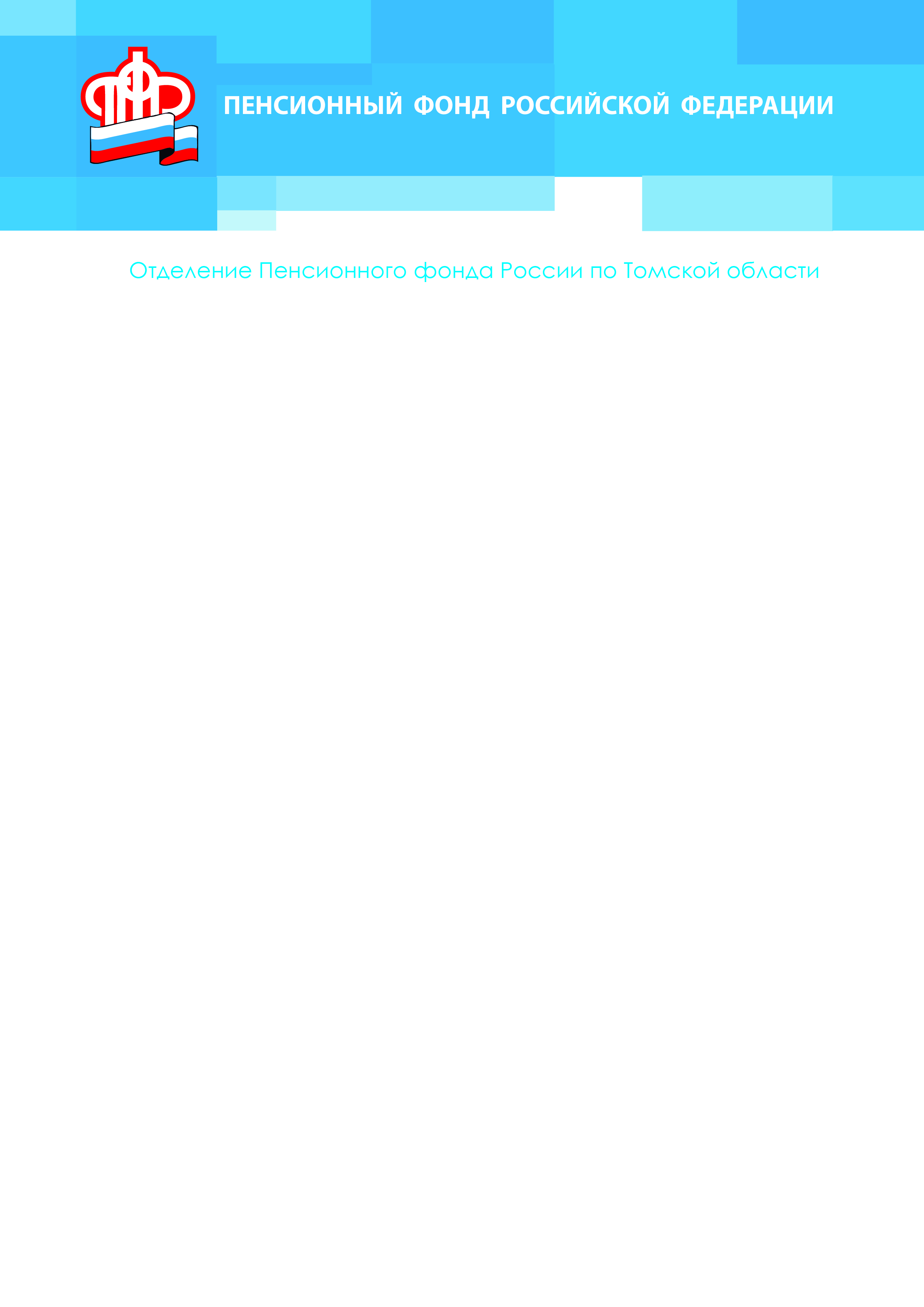 в Асиновском районе Томской области (межрайонное)В 2019 году для назначения страховой пенсии необходимо набрать не менее 16,2 баллов и 10 лет страхового стажа29 мая 2019Управление Пенсионного фонда Российской Федерации в Асиновском районе  Томской области (межрайонное) напоминает о том, что  в 2019 году необходимым условием для назначения страховой пенсии по старости, будет наличие 10 лет  страхового стажа и 16,2 баллов. Требования к трудовому минимуму будут ежегодно возрастать – по 1 году и на 2,4 балла за год до достижения 15 лет и 30 баллов, вплоть до 2025 года. Будущие пенсионеры должны обратить на это внимание. При нехватке этих показателей назначение страховой пенсии отодвинется. - Максимально за 2019 год можно заработать 9,13 балла, а при отчислениях с «минималки» лишь 1 балл, - прокомментировал управляющий ОПФР по Томской области Дмитрий Борисович Мальцев. - Основная составляющая для баллов – суммы отчислений работодателя, чем больше официальная зарплата, тем больше работодатель перечисляет взносов на будущую пенсию. Обращаются в баллы и «нестраховые» периоды социально значимой деятельности человека. За год военной службы по призыву начисляется 1,8 балла. Столько же баллов можно заработать, ухаживая за инвалидом 1 группы или пожилым человеком старше 80 лет, либо ребенком-инвалидом. Мать, ухаживая за своим первенцем, также за год получает 1,8 балла. Уход за вторым и третьим ребенком оценивается значительно выше - 3,6 балла и 5,4 балла соответственно, - добавил он.Узнать количество уже накопленных пенсионных баллов можно в Личном кабинете гражданина на сайте ПФР. При этом, если гражданин считает, что какие-либо сведения не учтены или учтены не полностью, у него появляется возможность заблаговременно обратиться к работодателю для уточнения данных.    Дополнительную информацию можно узнать по телефону: 38(241) 2-47-85.УПФР в Асиновском районе  Томской области (межрайонное)Тел.: (38241) 2-12-19; E-mail: admin009@080.pfr.ru